CERTIFICATE OF PARTICIPATION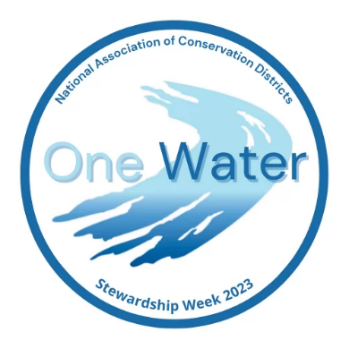 AWARDED TOFor participation in theOne WaterPoster contestSponsored by:Presenter name